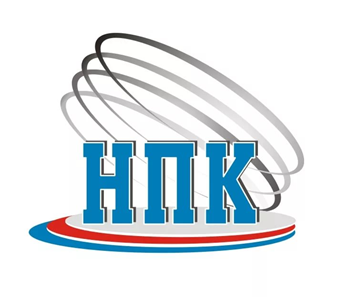  Список участников школьной научно-практической конференции	Секция «Естественно-математическое направление» - 28.04.2023 год14.00-15.00           Секция «Общественно-гуманитарного направления»  - 28.04.2023 год                                                                                                                            15.00-16.00№Фамилия, имя участникаФамилия, имя участникаПредметКлассТема работыРуководительОборудование1.Мадалиев АлиханМадалиев АлиханБиология11 клАлкоголь – враг здоровьяИсламова Зифа КарамовнаМультимедийный проектор2.Аскарова Айсулу   Аскарова Айсулу   Биология6б  клКак сохранить Иссык-КульИсламова Зифа КарамовнаМультимедийный проектор3.Сидорова АнгелинаСидорова АнгелинаФизика9АДадим вторую жизнь пластиковому мусоруКасымбекова Рахат ТалантбековнаМультимедийный проектор4Кангельдиев ТимурКангельдиев ТимурИнформатика9АТри Д моделированиеКасымбекова Рахат ТалантбековнаМультимедийный проектор5.Сагынбекова АделяСагынбекова АделяКыргызский язык4 б кл.Иссык-Куль уламыштариСыдыкова Замира КемеловнаМультимедийный проектор6.Касымбаева АделаКасымбаева АделаГеография 9б  клУдивительные факты о КыргызстанеКадиева Гульнара КайыпбергеновнаМультимедийный проектор7.Махмудов АбдударимМахмудов АбдударимГеография5б клЖизнь в океанеКадиева Гульнара КайыпбергеновнаМультимедийный проектор